TONDEUSE SABO 54K VARIO B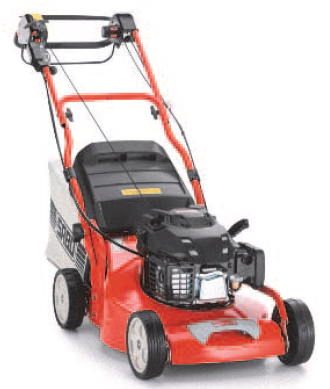 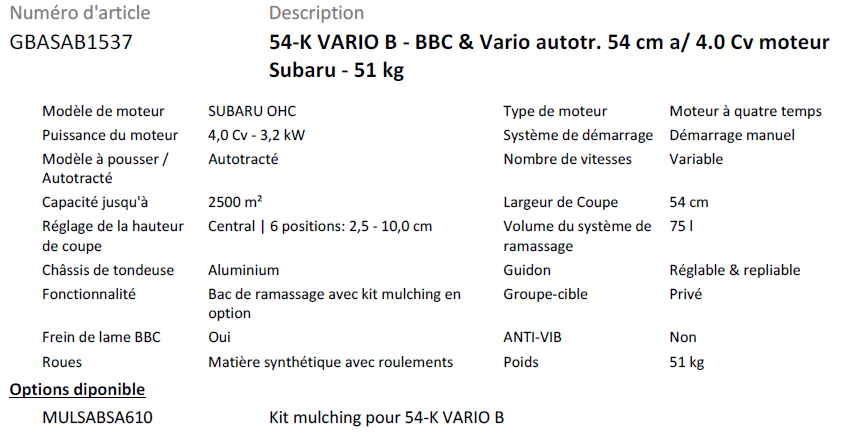 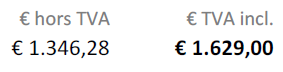 